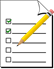 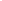 Find and use relevant evidence, information  and  ideas.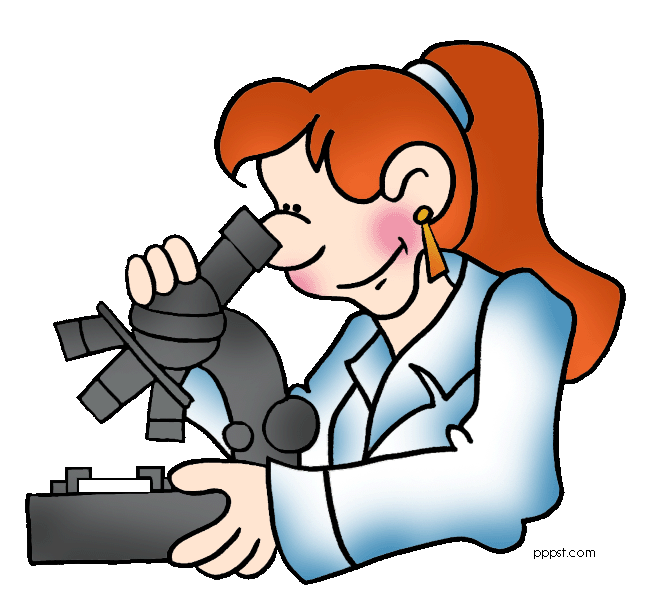 Select measuring instruments that allow them to  make a series of accurate measurements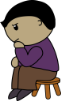 Begin to evaluate how far success criteria fully reflect successful outcomes.Systematically plan their enquiriesRegularly check progress and revise the method  where necessaryIdentify the learning/thinking strategy they have used……Make  predictions based on scientific knowledge  and  understanding, including simple models.Organise and communicate their findings integrating different forms in various presentations and record these systematically, using S.I. units where appropriate. Select the most appropriate type of graph or chart to display data.Link the learning to dissimilar but familiar situations.Identify key variables  and  distinguish between independent and dependent variables and those that they will keep the  sameUse a line graph to describe relationships between two continuous variables. Identify bias and start to consider reliability.Give some justification for their success criteria.Use scientific knowledge and understanding, including simple models, when explaining their findings……and differences between, or changes to organisms, materials and physical phenomena.Draw conclusions that are consistent with the findings and consider others’ views to inform opinion and decisions.